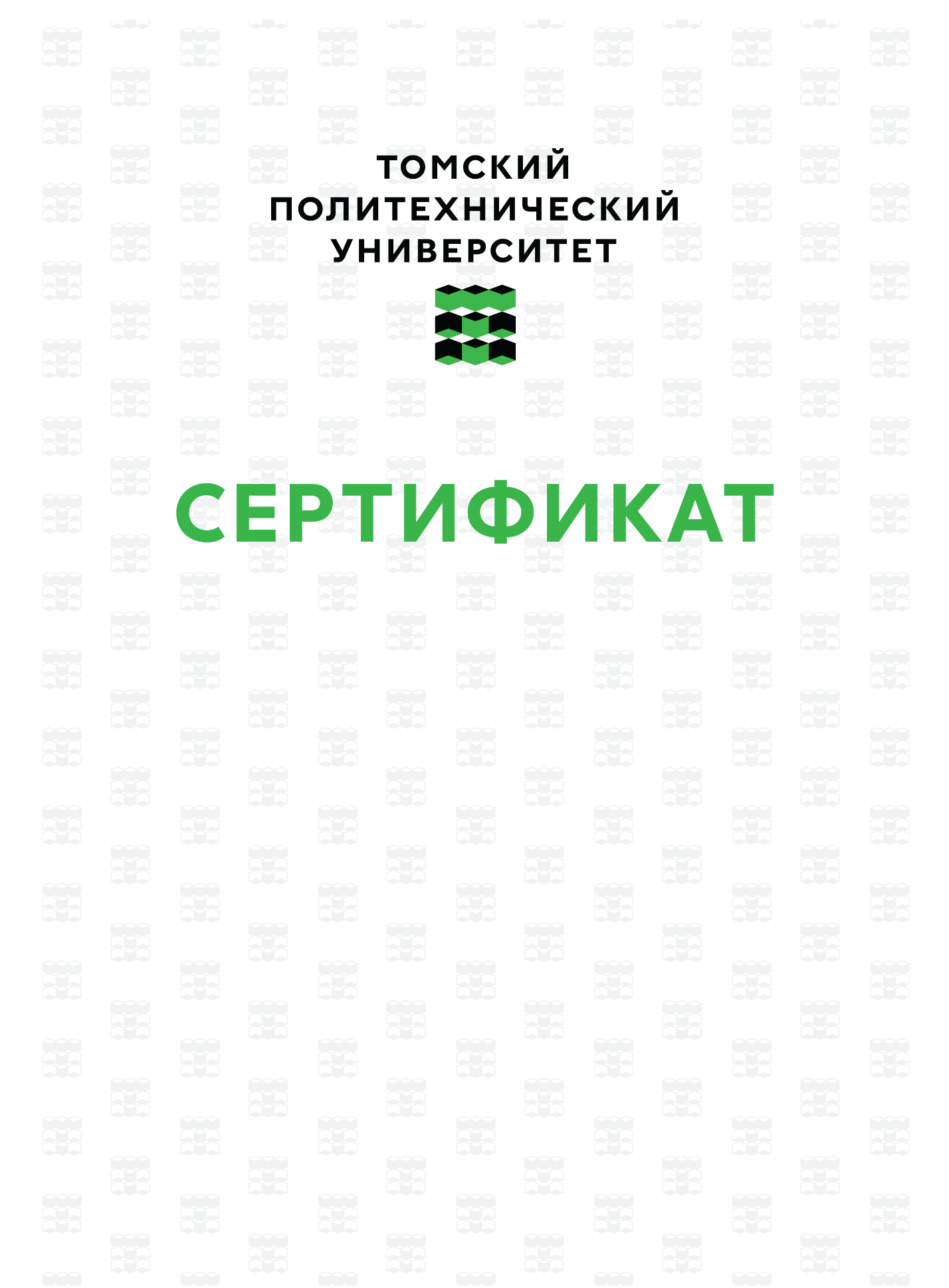 № Настоящий сертификат выдандата